УТВЕРЖДЕН приказом директора Центра от 07.11.2017 г. № 126 "Об утверждении документов по обеспечению условий доступности для инвалидов и других маломобильных граждан объектов и предоставляемых услугГАУ«КЦСОН города Кушвы"ПОЛОЖЕНИЕоб оказании ситуационной помощи инвалидам сотрудникамиГАУ «КЦСОН города Кушвы»Настоящее Положение разработано в соответствии с Конвенцией ООН о правах инвалидов, Федеральным законом от 1 декабря 2014 г. N 419-ФЗ «О вне-сении изменений в отдельные законодательные акты Российской Федерации по вопросам социальной защиты инвалидов в связи с ратификацией Конвенции о правах инвалидов»; реализацией Государственной программы «Доступная среда» на 2011-2020 годы»; Федеральным законом от 24 ноября 1995 г. № 181-ФЗ «О социальной защите инвалидов в Российской Федерации», Федеральным законом от 28 декабря 2013 г. N 442-ФЗ «Об основах социального обслуживания граждан в Российской Федерации», Уставом ГАУ «КЦСОН города Кушвы».Область применения.1.1 Настоящее положение устанавливает порядок организации и алгоритм оказания ситуационной помощи инвалидам и лицам с ограниченными воз-можностями здоровья (далее по тексту инвалиды), обеспечение условий для беспрепятственного доступа.1.2 Действие настоящего положения распространяется на сотрудников ГАУ «КЦСОН города Кушвы».Общие положения.ГАУ «КЦСОН города Кушвы» является учреждением социального обслуживания населения, некоммерческой организацией в форме учреждения системы социальной защиты населения, предназначено для оказания семьям и отдельным гражданам, в том числе гражданам пожилого возраста и инвалидам, попавшим в трудную жизненную ситуацию, помощи в реализации законных прав и интересов, содействия в улучшении их социального и мате-риального положения, а также психологического статуса.Для обеспечения избирательности мер социальной поддержки инвалидов в различных жизненных ситуациях в ГАУ «КЦСОН города Кушвы» разработан и реализовывается алгоритм оказания ситуационной помощи с опорой на буквенный кодификатор категорий инвалидности, дифференцированный по преимущественному виду помощи, в которой нуждается инвалид. Реализация многопрофильной ситуационной помощи осуществляется в соответствии с индивидуальной программой реабилитации.Буквенные коды и категории инвалидности. Для реализации ситуационной помощи каждой группе инвалидов норма-тивно установлен код (буквенный), который позволяет систематизировать деятельность подразделений Центра по определению и предоставлению видовуслуг инвалидам и видов помощи, предусмотренных законодательством Российской Федерации. Буквенный код инвалиду устанавливается в Главных бюро медико-социальной экспертизы в субъектах Российской Федерации (ФГКУ МСЭ) и заносится в справку инвалида.Таблица 1 – Классификация форм инвалидностиИнвалидность устанавливают исходя из комплексной оценки состояния здо-ровья гражданина в соответствии с Классификациями и критериями, утвер-жденными Минтрудом РФ1. Для решения вопросов создания доступной среды жизнедеятельности на объектах социальной инфраструктуры разработана классификация форм инвалидности, которую условно можно обозначить «пентада косгу»2. В зависимости от формы инвалидности лицо сталкивается с определенными барьерами, мешающими ему пользоваться зданиями, соору-жениями и предоставляемыми населению услугами наравне с остальными людьми.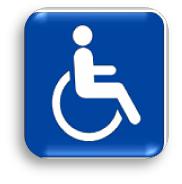 1 Приказ Минтруда РФ от 29 сентября 2014 г. № 664н «О классификациях и критериях, используемых при осуществлении медико-социальной экспертизы граждан федеральными государственными учреждениями медико-социальной экспертизы»Методические рекомендации Минтруда России от 18.09.2012 «Методика паспортизации и классификации объектов и услуг с целью их объективной оценки для разработки мер, обеспечивающих их доступность. Методическое пособие».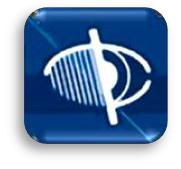 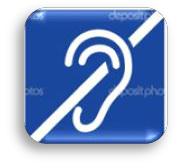 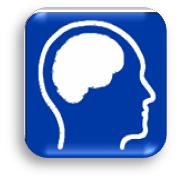 Обеспечение условий для беспрепятственного доступа.4.1 В целях обеспечения условий для беспрепятственного доступа в здания и помещения Центра инвалидов, нуждающихся в ситуационной помощи в ГАУ «КЦСОН города Кушвы»:а) здание оборудовано элементами доступности (поручни, широкие дверные проемы, кнопка вызова персонала и др.) в соответствии с требованиями к доступности среды для маломобильных граждан СП 59.13330.2012, ГОСТ Р 51671-2000, ГОСТ Р 52875-2007;б) имеются в наличии технические средства реабилитации, позволяющие пе-редвигаться вне и внутри здания;4.2 Требования к обеспечению условий для беспрепятственного доступа в зданиях и помещениях инвалидов по категориям приведены в таблице 2.Таблица 2 – Требования к обеспечению условий для беспрепятственного доступа в здание ЦентраАлгоритм оказания ситуационной помощи инвалидам5.1 Ситуационная помощь инвалиду с кодом «К»5.1.1. Организационные мероприятия:а) в Центре назначается сотрудник, способный помочь инвалиду на коляскевойти и выйти из здания, помочь ему при передвижении внутри здания; в) на здании устанавливается кнопка вызова службы помощи;5.1.2.  При нахождении инвалида с кодом «К» в помещениях здания Центра ему оказывается ситуационная помощь:а) при входе и выходе из здания;б) при перемещении внутри здания, при подъеме и спуске с лестницы;в) при смене гардероба – при раздевании и одевании;г) при необходимости оказания санитарно-гигиенических услуг (помощь при посещении туалета).5.1.3.  Действия персонала при оказании ситуационной помощи в соответствии с кодами категорий инвалидности.5.1.3.1 Дежурный сотрудник:а) видит посетителя с ограничением передвижения (на коляске, костылях), выходит на улицу, открывает входные двери; б) оказывает помощь при входе в здание;в) уточняет, в какой помощи нуждается посетитель, цель посещения Центра;г) сообщает заведующему Отделения о необходимости оказания помощи посетителю с ограничением передвижения;д) оказывает помощь посетителю при выходе из здания Центра;5.1.3.2 Сотрудники отделения срочного социального обслуживания:а) инвалиду на костылях предоставляют кресло-коляску при входе в здание,оказывают помощь при перемещении в кресло-коляску;б) в случае необходимости оказывают помощь при передвижении внутри зда-ния, сопровождают по кабинетам;5.1.3.3 Сотрудники отделений социального обслуживания на дому:а) в случае необходимости оказывают помощь при передвижении внутри зда-ния, сопровождают по кабинетам.5.2 Ситуационная помощь инвалиду с кодом «С»5.2.1.  При нахождении инвалида с кодом «С» на территории и в здании Центра ему оказывается ситуационная помощь: а) при входе и выходе из здания Центра;б) при перемещении внутри здания Центра; в) при подъеме и спуске с лестницы;г) при смене гардероба – при раздевании и одевании;д) при необходимости оказания санитарно-гигиенических услуг (помощь при посещении туалета).5.2.2. Действия персонала при оказании ситуационной помощи в соответствии с кодами категорий инвалидности.5.2.2.1.Дежурный сотрудник:а) видит посетителя с ограничением передвижения;б) встречает слепого инвалида на улице (на входе в здание);в) открывает входные двери;г) помогает войти в здание;д) берет посетителя под локоть и сопровождает до сотрудника, который будетоказывать помощь в Центре;е) оказывает помощь при выходе из здания;ж) при наличии у инвалида собаки-поводыря – оказывает помощь при сопро-вождении, осуществляет допуск тифлопереводчика;5.2.2.2. Сотрудники отделения срочного социального обслуживания:а) сопровождают до нужного кабинета, придерживая под локоть;б) оказывают помощь при ориентации в помещении, подъеме и спуске с лест-ницы;в) при оказании услуг помогают оформить необходимую документацию.5.2.2.3. Сотрудники отделений социального обслуживания на дому:а) сопровождают до нужного кабинета, придерживая под локоть, оказывают помощь при ориентации в помещении, подъеме и спуске с лестницы.б) при оплате услуг помогают инвалиду расплатиться и оформить необходи-мую документацию.5.3 Ситуационная помощь инвалиду с кодом «О»5.3.1. Организационные мероприятия:а) для облегчения входа и выхода из кабинетов здания Центра сотрудники, оказывающие помощь, открывают и закрывают дверь;5.3.2. Действия персонала при оказании ситуационной помощи в соответствии с кодами категорий инвалидности5.3.2.1. Дежурный сотрудник:а) видит посетителя с ограничением в самообслуживании, встречает на улице(на входе в здание);б) открывает входные двери;в) помогает войти в здание;г) приглашает заведующего Отделения для оказания помощи;д) оказывает помощь при выходе из здания.5.3.2.2. Сотрудники отделения срочного социального обслуживания:а) сопровождают инвалида до нужного кабинета;б) при оказании услуг помогают оформить необходимую документацию; 5.3.2.3 Сотрудники отделений социального обслуживания на дому:а) сопровождают до нужного кабинета;б) при оплате услуг помогают инвалиду расплатиться и оформить необходи-мую документацию.5.4 Ситуационная помощь инвалиду с кодом «Г»5.4.1 Инвалид глухой, при формальном общении нуждается в услугах сурдо-переводчика. Ситуационная помощь инвалиду оказывается во всех помещени-ях, где отсутствует письменная информация об услугах, предоставляемых Центром.5.4.2 При плановом посещении Центра инвалиду с кодом «Г» необходимо за-ранее обращается в службу помощи за сурдопереводчиком или сопровож-дающим лицом.5.4.3 Во время пребывания инвалида в Центре сурдоперевочик сопровождает инвалида, знакомит с письменной информацией о проводимых мероприятиях, участвует в проведении реабилитационных мероприятий, оказывая услуги по сурдопереводу.5.4.5 При отсутствии сурдопереводчика сотрудники Центра, оказывающие помощь, знакомят инвалида с письменной информацией о порядке оказания социальных услуг и другой запрашиваемой инвалидом информации.5.5 Ситуационная помощь инвалиду с кодом «У»5.5.1 Организационные мероприятия:а) обеспечение доступной, понятной для усвоения информации об оказывае-мых услугах;б) организация сопровождения для оказания необходимых услуг5.5.2 Действия персонала при оказании ситуационной помощи в соответствиикодами категорий инвалидности5.5.2.1 Сотрудники Центра:а) разъясняют информацию о предоставлении услуг учреждением социального обслуживания населения; б) сопровождают до нужного кабинета учреждения социального обслужива-ния населения.Ответственность6.1.ГАУ «КЦСОН города Кушвы» несет ответственность перед инвалидом за убытки и моральный вред, причиненные ему вследствие неоказания или ненадлежащего оказания ему реабилитационной услуги, нарушения его прав и законных интересов, в том числе разглашения его персональных данных и использования сотрудниками академии своего служебного положения в целях несоответствующих интересам инвалида.6.2. Для обеспечения инвалидам доступа наравне с другими к объектам Центра сотрудникам необходимо оказывать ситуационную помощь в зависимости от вида и выраженности имеющегося у инвалида нарушения здоровья с учетом буквенного кода и той ситуации, в которой находится инвалид.6.3. При оказании ситуационной помощи работники ГАУ «КЦСОН города Кушвы» обязаны соблюдать и защищать права и интересы инвалидов и обеспечивать конфиденциальность персональных данных и сведений о содержании оказываемых им услуг.Приложение АПРАВИЛА ПОВЕДЕНИЯ ПРИ ОБЩЕНИИ С ИНВАЛИДАМИОбщие правила этикета при общении с инвалидамиОбращение к человеку:когда вы разговариваете с инвалидом,обращайтесьнепосредственно к нему, а не к сопровождающему или сурдопереводчику, ко-торые присутствуют при разговоре.Пожатие руки: когда вас знакомят с инвалидом,вполне естественно по-жать ему руку: даже те, кому трудно двигать рукой или кто пользуется проте-зом, вполне могут пожать руку — правую или левую, что вполне допустимо.Называйте себя и других: когда вы встречаетесь с человеком,который пло-хо или совсем не видит, обязательно называйте себя и тех людей, которые пришли с вами. Если у вас общая беседа в группе, не забывайте пояснить, к кому в данный момент вы обращаетесь, и назвать себя.Предложение помощи: если вы предлагаете помощь,ждите,пока ее примут,а затем спрашивайте, что и как делать.Адекватность и вежливость: обращайтесь с взрослыми инвалидами какс взрослыми. Обращайтесь к ним по имени и на ты, только если вы хорошо знакомы.Не опирайтесь на кресло-коляску: опираться или виснуть на чьей-то инва-лидной коляске – то же самое, что опираться или виснуть на ее обладателе, и это тоже раздражает. Инвалидная коляска – это часть неприкасаемого про-странства человека, который ее использует.Внимательность и терпеливость:когда вы разговариваете с человеком,испытывающим трудности в общении, слушайте его внимательно. Будьте терпеливы, ждите, когда человек сам закончит фразу. Не поправляйте его и не договаривайте за него. Никогда не притворяйтесь, что вы понимаете, если на самом деле это не так. Повторите, что вы поняли, это поможет человеку ответить вам, а вам — понять его.Расположение для беседы: когда вы говорите с человеком,пользующимсяинвалидной коляской или костылями, расположитесь так, чтобы ваши и его глаза были на одном уровне, тогда вам будет легче разговаривать. Разговари-вая с теми, кто может, читать по губам, расположитесь так, чтобы на Вас па-дал свет, и Вас было хорошо видно, постарайтесь, чтобы Вам ничего (еда, си-гареты, руки), не мешало.Привлечение внимания человека: чтобы привлечь внимание человека,кото-рый плохо слышит, помашите ему рукой или похлопайте по плечу. Смотрите ему прямо в глаза и говорите четко, но имейте в виду, что не все люди, кото-рые плохо слышат, могут читать по губам.Не смущайтесь, если случайно допустили оплошность,сказав«Увидимся»или «Вы слышали об этом…?» тому, кто не может видеть или слышать. Также разработаны правила этикета для лиц с разными расстройствами функций о-ганизма. Список правил достаточно велик. Если сомневаетесь, рассчитывайте на свой здравый смысл и способность к сочувствию. Относитесь к другому человеку, как к себе самому, точно так же его уважайте – и тогда оказание ус-луги в учреждении и общение будут эффективными.Правила этикета при общении с инвалидами, испытывающими трудности при передвижении:Помните, что инвалидная коляска — неприкосновенное пространство человека. Не облокачивайтесь на нее, не толкайте, не кладите на нее ноги без разрешения. Начать катить коляску без согласия инвалида — то же самое, что схватить и понести человека без его разрешения.Всегда спрашивайте, нужна ли помощь, прежде чем оказать ее. Пред-лагайте помощь, если нужно открыть тяжелую дверь или пройти по ковру с длинным ворсом.Если ваше предложение о помощи принято, спросите, что нужно де-лать, и четко следуйте инструкциям.Если вам разрешили передвигать коляску, сначала катите ее медлен-но. Коляска быстро набирает скорость, и неожиданный толчок может привес-ти к потере равновесия.Всегда лично убеждайтесь в доступности мест, где запланированы мероприятия. Заранее поинтересуйтесь, какие могут возникнуть проблемы или барьеры и как их можно устранить.Не надо хлопать человека, находящегося в инвалидной коляске, по спине или по плечу.Если возможно, расположитесь так, чтобы ваши лица были на одном уровне. Избегайте положения, при котором вашему собеседнику нужно запро-кидывать голову.Если существуют архитектурные барьеры, предупредите о них, чтобы человек имел возможность принимать решения заранее.Помните, что, как правило, у людей, имеющих трудности при пере-движении, нет проблем со зрением, слухом и пониманием.Не думайте, что необходимость пользоваться инвалидной коляской – это трагедия. Это способ свободного (если нет архитектурных барьеров) пере-движения. Есть люди, пользующиеся инвалидной коляской, которые не утра-тили способности ходить и могут передвигаться с помощью костылей, тростит.п. Коляски они используют для того, чтобы экономить силы и быстрее пе-редвигаться.Правила этикета при общении с инвалидами, имеющими нарушение зре-ние или незрячими:Предлагая свою помощь, направляйте человека, не стискивайте его руку, идите так, как вы обычно ходите. Не нужно хватать слепого человека и тащить его за собой.Опишите кратко, где вы находитесь. Предупреждайте о препятствиях: ступенях, лужах, ямах, низких притолоках, трубах и т.п.Используйте, если это уместно, фразы, характеризующие звук, запах, расстояние. Делитесь увиденным.Обращайтесь с собаками-поводырями не так, как с обычными домаш-ними животными. Не командуйте, не трогайте и не играйте с собакой-поводырем.Если вы собираетесь читать незрячему человеку, сначала предупреди-те об этом. Говорите нормальным голосом. Не пропускайте информацию, если вас об этом не попросят.Если это важное письмо или документ, не нужно для убедительности давать его потрогать. При этом не заменяйте чтение пересказом. Когда незря-чий человек должен подписать документ, прочитайте его обязательно. Инва-лидность не освобождает слепого человека от ответственности, обусловлен-ной документом.Всегда обращайтесь непосредственно к человеку, даже если он вас не видит, а не к его зрячему компаньону.Всегда называйте себя и представляйте других собеседников, а также остальных присутствующих. Если вы хотите пожать руку, скажите об этом.Когда вы предлагаете незрячему человеку сесть, не усаживайте его, а направьте руку на спинку стула или подлокотник. Не водите по поверхности его руку, а дайте ему возможность свободно потрогать предмет. Если вас по-просили помочь взять какой-то предмет, не следует тянуть кисть слепого к предмету и брать его рукой этот предмет.Когда вы общаетесь с группой незрячих людей, не забывайте каждый раз называть того, к кому вы обращаетесь.Не заставляйте вашего собеседника вещать в пустоту: если вы пере-мещаетесь, предупредите его.Вполне нормально употреблять слово «смотреть». Для незрячего че-ловека это означает «видеть руками», осязать.Избегайте расплывчатых определений и инструкций, которые обычно сопровождаются жестами, выражений вроде «Стакан находится где-то там на столе». Старайтесь быть точными: «Стакан посередине стола».Если вы заметили, что незрячий человек сбился с маршрута, не управ-ляйте его движением на расстоянии, подойдите и помогите выбраться на нуж-ный путь.При спуске или подъеме по ступенькам ведите незрячего перпендику-лярно к ним. Передвигаясь, не делайте рывков, резких движений. При сопро-вождении незрячего человека не закладывайте руки назад – это неудобно.Правила этикета при общении с инвалидами, имеющиминарушение слуха:Разговаривая с человеком, у которого плохой слух, смотрите прямо на него. Не затемняйте свое лицо и не загораживайте его руками, волосами или какими-то предметами. Ваш собеседник должен иметь возможность следить за выражением вашего лица.Существует несколько типов и степеней глухоты. Соответственно, существует много способов общения с людьми, которые плохо слышат.Если вы не знаете, какой предпочесть, спросите у них.Некоторые люди могут слышать, но воспринимают отдельные звуки неправильно. В этом случае говорите более громко и четко, подбирая подхо-дящий уровень. В другом случае понадобится лишь снизить высоту голоса, так как человек утратил способность воспринимать высокие частоты.Чтобы привлечь внимание человека, который плохо слышит, назовите его по имени. Если ответа нет, можно слегка тронуть человека или же пома-хать рукой.Говорите ясно и ровно. Не нужно излишне подчеркивать что-то. Кри-чать, особенно в ухо, тоже не надо.Если вас просят повторить что-то, попробуйте перефразировать свое предложение. Используйте жесты.Убедитесь, что вас поняли. Не стесняйтесь спросить, понял ли вас со-беседник.Если вы сообщаете информацию, которая включает в себя номер, тех-нический или другой сложный термин, адрес, напишите ее, сообщите по факсу или электронной почте или любым другим способом, но так, чтобы она была точно понята.Если существуют трудности при устном общении, спросите, не будет ли проще переписываться.Не забывайте о среде, которая вас окружает. В больших или много-людных помещениях трудно общаться с людьми, которые плохо слышат. Яр-кое солнце или тень тоже могут быть барьерами.Очень часто глухие люди используют язык жестов. Если вы общае-тесь через переводчика, не забудьте, что обращаться надо непосредственно к собеседнику, а не к переводчику.Не все люди, которые плохо слышат, могут читать по губам. Вам лучше всего спросить об этом при первой встрече. Если ваш собеседник обла-дает этим навыком, нужно соблюдать несколько важных правил.Помните, что только три из десяти слов хорошо прочитываются.Нужно смотреть в лицо собеседнику и говорить ясно и медленно, ис-пользовать простые фразы и избегать несущественных слов.Нужно использовать выражение лица, жесты, телодвижения, если хо-тите подчеркнуть или прояснить смысл сказанного.Правила этикета при общении с инвалидами, имеющими задержкуразвитии и проблемы общения, умственные нарушения:Используйте доступный язык, выражайтесь точно и по делу.Избегайте словесных штампов и образных выражений, если только вы не уверены в том, что ваш собеседник с ними знаком.Не говорите свысока. Не думайте, что вас не поймут.Говоря о задачах или проекте, рассказывайте все «по шагам». Дайтевашему собеседнику возможность обыграть каждый шаг после того, как вы объяснили ему.Исходите из того, что взрослый человек с задержкой в развитии имеет такой же опыт, как и любой другой взрослый человек.Если необходимо, используйте иллюстрации или фотографии. Будьте готовы повторить несколько раз. Не сдавайтесь, если вас с первого раза не по-няли.Обращайтесь с человеком с проблемами развития точно так же, как вы бы обращались с любым другим. В беседе обсуждайте те же темы, какие вы обсуждаете с другими людьми. Например, планы на выходные, отпуск, по-года, последние события.Обращайтесь непосредственно к человеку.Помните, что люди с задержкой в развитии дееспособны и могут под-писывать документы, контракты, голосовать, давать согласие на медицинскую помощь и т.д.Правила этикета при общении с инвалидами, имеющимипсихические нарушения:Психические нарушения — не то же самое, что проблемы в развитии.Люди с психическими проблемами могут испытывать эмоциональные расстройства или замешательство, осложняющие их жизнь. У них свой особыйизменчивый взгляд на мир.Не надо думать, что люди с психическими нарушениями обязательно нуждаются в дополнительной помощи и специальном обращении.Обращайтесь с людьми с психическими нарушениями как с лично-стями.Не нужно делать преждевременных выводов на основании опыта об-щения с другими людьми с такой же формой инвалидности.Не следует думать, что люди с психическими нарушениями более других склонны к насилию. Это миф. Если вы дружелюбны, они будут чувст-вовать себя спокойно.Неверно, что люди с психическими нарушениями имеют проблемы в понимании или ниже по уровню интеллекта, чем большинство людей.Если человек, имеющий психические нарушения, расстроен, спросите его спокойно, что вы можете сделать, чтобы помочь ему.Не говорите резко с человеком, имеющим психические нарушения, даже если у вас есть для этого основания.Правила этикета при общении с инвалидом, испытывающим затруднения в речи:Не игнорируйте людей, которым трудно говорить, потому что понять их – в ваших интересах.Не перебивайте и не поправляйте человека, который испытывает трудности в речи. Начинайте говорить только тогда, когда убедитесь, что он уже закончил свою мысль.Не пытайтесь ускорить разговор. Будьте готовы к тому, что разговор с человеком с затрудненной речью займет у вас больше времени. Если вы спе-шите, лучше, извинившись, договориться об общении в другое время.Смотрите в лицо собеседнику, поддерживайте визуальный контакт.Отдайте этой беседе все ваше внимание.Не думайте, что затруднения в речи – показатель низкого уровня ин-теллекта человека.Старайтесь задавать вопросы, которые требуют коротких ответов иликивка.Не притворяйтесь, если вы не поняли, что вам сказали. Не стесняйтесь переспросить. Если вам снова не удалось понять, попросите произнести словоболее медленном темпе, возможно, по буквам.Не забывайте, что человеку с нарушенной речью тоже нужно выска-заться. Не перебивайте его и не подавляйте. Не торопите говорящего.Если у вас возникают проблемы в общении, спросите, не хочет ли ваш собеседник использовать другой способ — написать, напечатать.РЕКОМЕНДАЦИИ ПО ИСПОЛЬЗОВАНИЮ СЛОВ И ПОНЯТИЙ ПРИ ОБЩЕНИИ С ИНВАЛИДАМИБуквенноеФормы инва-ГрафическоеХарактеристика барьеров окружаю-Характеристика барьеров окружаю-Характеристика барьеров окружаю-Характеристика барьеров окружаю-обозначениелидностиизображениещей среды для инвалидов разныхщей среды для инвалидов разныхщей среды для инвалидов разныхщей среды для инвалидов разныхформКИнвалиды, пере-двигающиеся накреслах-колясках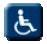 Для  инвалидов,  передвигающихся  накреслах-колясках, барьерами различнойстепени выраженности могут быть по-роги, ступени, неровное, скользкое по-крытие,неправильно   установленныепандусы, отсутствие поручней, высокоерасположениеинформации,высокиеприлавки, отсутствие места для разво-рота на кресло-коляске, узкие дверныепроемы,  коридоры,  отсутствие  посто-ронней помощи при преодолении пре-пятствий  (при  необходимости)  и  др.физические и информационные барье-ры.Для  инвалидов,  передвигающихся  накреслах-колясках, барьерами различнойстепени выраженности могут быть по-роги, ступени, неровное, скользкое по-крытие,неправильно   установленныепандусы, отсутствие поручней, высокоерасположениеинформации,высокиеприлавки, отсутствие места для разво-рота на кресло-коляске, узкие дверныепроемы,  коридоры,  отсутствие  посто-ронней помощи при преодолении пре-пятствий  (при  необходимости)  и  др.физические и информационные барье-ры.Для  инвалидов,  передвигающихся  накреслах-колясках, барьерами различнойстепени выраженности могут быть по-роги, ступени, неровное, скользкое по-крытие,неправильно   установленныепандусы, отсутствие поручней, высокоерасположениеинформации,высокиеприлавки, отсутствие места для разво-рота на кресло-коляске, узкие дверныепроемы,  коридоры,  отсутствие  посто-ронней помощи при преодолении пре-пятствий  (при  необходимости)  и  др.физические и информационные барье-ры.Для  инвалидов,  передвигающихся  накреслах-колясках, барьерами различнойстепени выраженности могут быть по-роги, ступени, неровное, скользкое по-крытие,неправильно   установленныепандусы, отсутствие поручней, высокоерасположениеинформации,высокиеприлавки, отсутствие места для разво-рота на кресло-коляске, узкие дверныепроемы,  коридоры,  отсутствие  посто-ронней помощи при преодолении пре-пятствий  (при  необходимости)  и  др.физические и информационные барье-ры.Инвалиды, пере-двигающиеся накреслах-коляскахДля  инвалидов,  передвигающихся  накреслах-колясках, барьерами различнойстепени выраженности могут быть по-роги, ступени, неровное, скользкое по-крытие,неправильно   установленныепандусы, отсутствие поручней, высокоерасположениеинформации,высокиеприлавки, отсутствие места для разво-рота на кресло-коляске, узкие дверныепроемы,  коридоры,  отсутствие  посто-ронней помощи при преодолении пре-пятствий  (при  необходимости)  и  др.физические и информационные барье-ры.Для  инвалидов,  передвигающихся  накреслах-колясках, барьерами различнойстепени выраженности могут быть по-роги, ступени, неровное, скользкое по-крытие,неправильно   установленныепандусы, отсутствие поручней, высокоерасположениеинформации,высокиеприлавки, отсутствие места для разво-рота на кресло-коляске, узкие дверныепроемы,  коридоры,  отсутствие  посто-ронней помощи при преодолении пре-пятствий  (при  необходимости)  и  др.физические и информационные барье-ры.Для  инвалидов,  передвигающихся  накреслах-колясках, барьерами различнойстепени выраженности могут быть по-роги, ступени, неровное, скользкое по-крытие,неправильно   установленныепандусы, отсутствие поручней, высокоерасположениеинформации,высокиеприлавки, отсутствие места для разво-рота на кресло-коляске, узкие дверныепроемы,  коридоры,  отсутствие  посто-ронней помощи при преодолении пре-пятствий  (при  необходимости)  и  др.физические и информационные барье-ры.Для  инвалидов,  передвигающихся  накреслах-колясках, барьерами различнойстепени выраженности могут быть по-роги, ступени, неровное, скользкое по-крытие,неправильно   установленныепандусы, отсутствие поручней, высокоерасположениеинформации,высокиеприлавки, отсутствие места для разво-рота на кресло-коляске, узкие дверныепроемы,  коридоры,  отсутствие  посто-ронней помощи при преодолении пре-пятствий  (при  необходимости)  и  др.физические и информационные барье-ры.Инвалиды, пере-двигающиеся накреслах-коляскахДля  инвалидов,  передвигающихся  накреслах-колясках, барьерами различнойстепени выраженности могут быть по-роги, ступени, неровное, скользкое по-крытие,неправильно   установленныепандусы, отсутствие поручней, высокоерасположениеинформации,высокиеприлавки, отсутствие места для разво-рота на кресло-коляске, узкие дверныепроемы,  коридоры,  отсутствие  посто-ронней помощи при преодолении пре-пятствий  (при  необходимости)  и  др.физические и информационные барье-ры.Для  инвалидов,  передвигающихся  накреслах-колясках, барьерами различнойстепени выраженности могут быть по-роги, ступени, неровное, скользкое по-крытие,неправильно   установленныепандусы, отсутствие поручней, высокоерасположениеинформации,высокиеприлавки, отсутствие места для разво-рота на кресло-коляске, узкие дверныепроемы,  коридоры,  отсутствие  посто-ронней помощи при преодолении пре-пятствий  (при  необходимости)  и  др.физические и информационные барье-ры.Для  инвалидов,  передвигающихся  накреслах-колясках, барьерами различнойстепени выраженности могут быть по-роги, ступени, неровное, скользкое по-крытие,неправильно   установленныепандусы, отсутствие поручней, высокоерасположениеинформации,высокиеприлавки, отсутствие места для разво-рота на кресло-коляске, узкие дверныепроемы,  коридоры,  отсутствие  посто-ронней помощи при преодолении пре-пятствий  (при  необходимости)  и  др.физические и информационные барье-ры.Для  инвалидов,  передвигающихся  накреслах-колясках, барьерами различнойстепени выраженности могут быть по-роги, ступени, неровное, скользкое по-крытие,неправильно   установленныепандусы, отсутствие поручней, высокоерасположениеинформации,высокиеприлавки, отсутствие места для разво-рота на кресло-коляске, узкие дверныепроемы,  коридоры,  отсутствие  посто-ронней помощи при преодолении пре-пятствий  (при  необходимости)  и  др.физические и информационные барье-ры.Для  инвалидов,  передвигающихся  накреслах-колясках, барьерами различнойстепени выраженности могут быть по-роги, ступени, неровное, скользкое по-крытие,неправильно   установленныепандусы, отсутствие поручней, высокоерасположениеинформации,высокиеприлавки, отсутствие места для разво-рота на кресло-коляске, узкие дверныепроемы,  коридоры,  отсутствие  посто-ронней помощи при преодолении пре-пятствий  (при  необходимости)  и  др.физические и информационные барье-ры.Для  инвалидов,  передвигающихся  накреслах-колясках, барьерами различнойстепени выраженности могут быть по-роги, ступени, неровное, скользкое по-крытие,неправильно   установленныепандусы, отсутствие поручней, высокоерасположениеинформации,высокиеприлавки, отсутствие места для разво-рота на кресло-коляске, узкие дверныепроемы,  коридоры,  отсутствие  посто-ронней помощи при преодолении пре-пятствий  (при  необходимости)  и  др.физические и информационные барье-ры.Для  инвалидов,  передвигающихся  накреслах-колясках, барьерами различнойстепени выраженности могут быть по-роги, ступени, неровное, скользкое по-крытие,неправильно   установленныепандусы, отсутствие поручней, высокоерасположениеинформации,высокиеприлавки, отсутствие места для разво-рота на кресло-коляске, узкие дверныепроемы,  коридоры,  отсутствие  посто-ронней помощи при преодолении пре-пятствий  (при  необходимости)  и  др.физические и информационные барье-ры.Для  инвалидов,  передвигающихся  накреслах-колясках, барьерами различнойстепени выраженности могут быть по-роги, ступени, неровное, скользкое по-крытие,неправильно   установленныепандусы, отсутствие поручней, высокоерасположениеинформации,высокиеприлавки, отсутствие места для разво-рота на кресло-коляске, узкие дверныепроемы,  коридоры,  отсутствие  посто-ронней помощи при преодолении пре-пятствий  (при  необходимости)  и  др.физические и информационные барье-ры.Для  инвалидов,  передвигающихся  накреслах-колясках, барьерами различнойстепени выраженности могут быть по-роги, ступени, неровное, скользкое по-крытие,неправильно   установленныепандусы, отсутствие поручней, высокоерасположениеинформации,высокиеприлавки, отсутствие места для разво-рота на кресло-коляске, узкие дверныепроемы,  коридоры,  отсутствие  посто-ронней помощи при преодолении пре-пятствий  (при  необходимости)  и  др.физические и информационные барье-ры.Для  инвалидов,  передвигающихся  накреслах-колясках, барьерами различнойстепени выраженности могут быть по-роги, ступени, неровное, скользкое по-крытие,неправильно   установленныепандусы, отсутствие поручней, высокоерасположениеинформации,высокиеприлавки, отсутствие места для разво-рота на кресло-коляске, узкие дверныепроемы,  коридоры,  отсутствие  посто-ронней помощи при преодолении пре-пятствий  (при  необходимости)  и  др.физические и информационные барье-ры.Для  инвалидов,  передвигающихся  накреслах-колясках, барьерами различнойстепени выраженности могут быть по-роги, ступени, неровное, скользкое по-крытие,неправильно   установленныепандусы, отсутствие поручней, высокоерасположениеинформации,высокиеприлавки, отсутствие места для разво-рота на кресло-коляске, узкие дверныепроемы,  коридоры,  отсутствие  посто-ронней помощи при преодолении пре-пятствий  (при  необходимости)  и  др.физические и информационные барье-ры.Для  инвалидов,  передвигающихся  накреслах-колясках, барьерами различнойстепени выраженности могут быть по-роги, ступени, неровное, скользкое по-крытие,неправильно   установленныепандусы, отсутствие поручней, высокоерасположениеинформации,высокиеприлавки, отсутствие места для разво-рота на кресло-коляске, узкие дверныепроемы,  коридоры,  отсутствие  посто-ронней помощи при преодолении пре-пятствий  (при  необходимости)  и  др.физические и информационные барье-ры.Для  инвалидов,  передвигающихся  накреслах-колясках, барьерами различнойстепени выраженности могут быть по-роги, ступени, неровное, скользкое по-крытие,неправильно   установленныепандусы, отсутствие поручней, высокоерасположениеинформации,высокиеприлавки, отсутствие места для разво-рота на кресло-коляске, узкие дверныепроемы,  коридоры,  отсутствие  посто-ронней помощи при преодолении пре-пятствий  (при  необходимости)  и  др.физические и информационные барье-ры.Для  инвалидов,  передвигающихся  накреслах-колясках, барьерами различнойстепени выраженности могут быть по-роги, ступени, неровное, скользкое по-крытие,неправильно   установленныепандусы, отсутствие поручней, высокоерасположениеинформации,высокиеприлавки, отсутствие места для разво-рота на кресло-коляске, узкие дверныепроемы,  коридоры,  отсутствие  посто-ронней помощи при преодолении пре-пятствий  (при  необходимости)  и  др.физические и информационные барье-ры.Для  инвалидов,  передвигающихся  накреслах-колясках, барьерами различнойстепени выраженности могут быть по-роги, ступени, неровное, скользкое по-крытие,неправильно   установленныепандусы, отсутствие поручней, высокоерасположениеинформации,высокиеприлавки, отсутствие места для разво-рота на кресло-коляске, узкие дверныепроемы,  коридоры,  отсутствие  посто-ронней помощи при преодолении пре-пятствий  (при  необходимости)  и  др.физические и информационные барье-ры.Для  инвалидов,  передвигающихся  накреслах-колясках, барьерами различнойстепени выраженности могут быть по-роги, ступени, неровное, скользкое по-крытие,неправильно   установленныепандусы, отсутствие поручней, высокоерасположениеинформации,высокиеприлавки, отсутствие места для разво-рота на кресло-коляске, узкие дверныепроемы,  коридоры,  отсутствие  посто-ронней помощи при преодолении пре-пятствий  (при  необходимости)  и  др.физические и информационные барье-ры.Для  инвалидов,  передвигающихся  накреслах-колясках, барьерами различнойстепени выраженности могут быть по-роги, ступени, неровное, скользкое по-крытие,неправильно   установленныепандусы, отсутствие поручней, высокоерасположениеинформации,высокиеприлавки, отсутствие места для разво-рота на кресло-коляске, узкие дверныепроемы,  коридоры,  отсутствие  посто-ронней помощи при преодолении пре-пятствий  (при  необходимости)  и  др.физические и информационные барье-ры.Для  инвалидов,  передвигающихся  накреслах-колясках, барьерами различнойстепени выраженности могут быть по-роги, ступени, неровное, скользкое по-крытие,неправильно   установленныепандусы, отсутствие поручней, высокоерасположениеинформации,высокиеприлавки, отсутствие места для разво-рота на кресло-коляске, узкие дверныепроемы,  коридоры,  отсутствие  посто-ронней помощи при преодолении пре-пятствий  (при  необходимости)  и  др.физические и информационные барье-ры.Для  инвалидов,  передвигающихся  накреслах-колясках, барьерами различнойстепени выраженности могут быть по-роги, ступени, неровное, скользкое по-крытие,неправильно   установленныепандусы, отсутствие поручней, высокоерасположениеинформации,высокиеприлавки, отсутствие места для разво-рота на кресло-коляске, узкие дверныепроемы,  коридоры,  отсутствие  посто-ронней помощи при преодолении пре-пятствий  (при  необходимости)  и  др.физические и информационные барье-ры.Для  инвалидов,  передвигающихся  накреслах-колясках, барьерами различнойстепени выраженности могут быть по-роги, ступени, неровное, скользкое по-крытие,неправильно   установленныепандусы, отсутствие поручней, высокоерасположениеинформации,высокиеприлавки, отсутствие места для разво-рота на кресло-коляске, узкие дверныепроемы,  коридоры,  отсутствие  посто-ронней помощи при преодолении пре-пятствий  (при  необходимости)  и  др.физические и информационные барье-ры.Для  инвалидов,  передвигающихся  накреслах-колясках, барьерами различнойстепени выраженности могут быть по-роги, ступени, неровное, скользкое по-крытие,неправильно   установленныепандусы, отсутствие поручней, высокоерасположениеинформации,высокиеприлавки, отсутствие места для разво-рота на кресло-коляске, узкие дверныепроемы,  коридоры,  отсутствие  посто-ронней помощи при преодолении пре-пятствий  (при  необходимости)  и  др.физические и информационные барье-ры.Для  инвалидов,  передвигающихся  накреслах-колясках, барьерами различнойстепени выраженности могут быть по-роги, ступени, неровное, скользкое по-крытие,неправильно   установленныепандусы, отсутствие поручней, высокоерасположениеинформации,высокиеприлавки, отсутствие места для разво-рота на кресло-коляске, узкие дверныепроемы,  коридоры,  отсутствие  посто-ронней помощи при преодолении пре-пятствий  (при  необходимости)  и  др.физические и информационные барье-ры.Для  инвалидов,  передвигающихся  накреслах-колясках, барьерами различнойстепени выраженности могут быть по-роги, ступени, неровное, скользкое по-крытие,неправильно   установленныепандусы, отсутствие поручней, высокоерасположениеинформации,высокиеприлавки, отсутствие места для разво-рота на кресло-коляске, узкие дверныепроемы,  коридоры,  отсутствие  посто-ронней помощи при преодолении пре-пятствий  (при  необходимости)  и  др.физические и информационные барье-ры.Для  инвалидов,  передвигающихся  накреслах-колясках, барьерами различнойстепени выраженности могут быть по-роги, ступени, неровное, скользкое по-крытие,неправильно   установленныепандусы, отсутствие поручней, высокоерасположениеинформации,высокиеприлавки, отсутствие места для разво-рота на кресло-коляске, узкие дверныепроемы,  коридоры,  отсутствие  посто-ронней помощи при преодолении пре-пятствий  (при  необходимости)  и  др.физические и информационные барье-ры.Для  инвалидов,  передвигающихся  накреслах-колясках, барьерами различнойстепени выраженности могут быть по-роги, ступени, неровное, скользкое по-крытие,неправильно   установленныепандусы, отсутствие поручней, высокоерасположениеинформации,высокиеприлавки, отсутствие места для разво-рота на кресло-коляске, узкие дверныепроемы,  коридоры,  отсутствие  посто-ронней помощи при преодолении пре-пятствий  (при  необходимости)  и  др.физические и информационные барье-ры.Для  инвалидов,  передвигающихся  накреслах-колясках, барьерами различнойстепени выраженности могут быть по-роги, ступени, неровное, скользкое по-крытие,неправильно   установленныепандусы, отсутствие поручней, высокоерасположениеинформации,высокиеприлавки, отсутствие места для разво-рота на кресло-коляске, узкие дверныепроемы,  коридоры,  отсутствие  посто-ронней помощи при преодолении пре-пятствий  (при  необходимости)  и  др.физические и информационные барье-ры.Для  инвалидов,  передвигающихся  накреслах-колясках, барьерами различнойстепени выраженности могут быть по-роги, ступени, неровное, скользкое по-крытие,неправильно   установленныепандусы, отсутствие поручней, высокоерасположениеинформации,высокиеприлавки, отсутствие места для разво-рота на кресло-коляске, узкие дверныепроемы,  коридоры,  отсутствие  посто-ронней помощи при преодолении пре-пятствий  (при  необходимости)  и  др.физические и информационные барье-ры.Для  инвалидов,  передвигающихся  накреслах-колясках, барьерами различнойстепени выраженности могут быть по-роги, ступени, неровное, скользкое по-крытие,неправильно   установленныепандусы, отсутствие поручней, высокоерасположениеинформации,высокиеприлавки, отсутствие места для разво-рота на кресло-коляске, узкие дверныепроемы,  коридоры,  отсутствие  посто-ронней помощи при преодолении пре-пятствий  (при  необходимости)  и  др.физические и информационные барье-ры.Для  инвалидов,  передвигающихся  накреслах-колясках, барьерами различнойстепени выраженности могут быть по-роги, ступени, неровное, скользкое по-крытие,неправильно   установленныепандусы, отсутствие поручней, высокоерасположениеинформации,высокиеприлавки, отсутствие места для разво-рота на кресло-коляске, узкие дверныепроемы,  коридоры,  отсутствие  посто-ронней помощи при преодолении пре-пятствий  (при  необходимости)  и  др.физические и информационные барье-ры.Для  инвалидов,  передвигающихся  накреслах-колясках, барьерами различнойстепени выраженности могут быть по-роги, ступени, неровное, скользкое по-крытие,неправильно   установленныепандусы, отсутствие поручней, высокоерасположениеинформации,высокиеприлавки, отсутствие места для разво-рота на кресло-коляске, узкие дверныепроемы,  коридоры,  отсутствие  посто-ронней помощи при преодолении пре-пятствий  (при  необходимости)  и  др.физические и информационные барье-ры.Для  инвалидов,  передвигающихся  накреслах-колясках, барьерами различнойстепени выраженности могут быть по-роги, ступени, неровное, скользкое по-крытие,неправильно   установленныепандусы, отсутствие поручней, высокоерасположениеинформации,высокиеприлавки, отсутствие места для разво-рота на кресло-коляске, узкие дверныепроемы,  коридоры,  отсутствие  посто-ронней помощи при преодолении пре-пятствий  (при  необходимости)  и  др.физические и информационные барье-ры.Для  инвалидов,  передвигающихся  накреслах-колясках, барьерами различнойстепени выраженности могут быть по-роги, ступени, неровное, скользкое по-крытие,неправильно   установленныепандусы, отсутствие поручней, высокоерасположениеинформации,высокиеприлавки, отсутствие места для разво-рота на кресло-коляске, узкие дверныепроемы,  коридоры,  отсутствие  посто-ронней помощи при преодолении пре-пятствий  (при  необходимости)  и  др.физические и информационные барье-ры.Для  инвалидов,  передвигающихся  накреслах-колясках, барьерами различнойстепени выраженности могут быть по-роги, ступени, неровное, скользкое по-крытие,неправильно   установленныепандусы, отсутствие поручней, высокоерасположениеинформации,высокиеприлавки, отсутствие места для разво-рота на кресло-коляске, узкие дверныепроемы,  коридоры,  отсутствие  посто-ронней помощи при преодолении пре-пятствий  (при  необходимости)  и  др.физические и информационные барье-ры.Для  инвалидов,  передвигающихся  накреслах-колясках, барьерами различнойстепени выраженности могут быть по-роги, ступени, неровное, скользкое по-крытие,неправильно   установленныепандусы, отсутствие поручней, высокоерасположениеинформации,высокиеприлавки, отсутствие места для разво-рота на кресло-коляске, узкие дверныепроемы,  коридоры,  отсутствие  посто-ронней помощи при преодолении пре-пятствий  (при  необходимости)  и  др.физические и информационные барье-ры.Для  инвалидов,  передвигающихся  накреслах-колясках, барьерами различнойстепени выраженности могут быть по-роги, ступени, неровное, скользкое по-крытие,неправильно   установленныепандусы, отсутствие поручней, высокоерасположениеинформации,высокиеприлавки, отсутствие места для разво-рота на кресло-коляске, узкие дверныепроемы,  коридоры,  отсутствие  посто-ронней помощи при преодолении пре-пятствий  (при  необходимости)  и  др.физические и информационные барье-ры.Для  инвалидов,  передвигающихся  накреслах-колясках, барьерами различнойстепени выраженности могут быть по-роги, ступени, неровное, скользкое по-крытие,неправильно   установленныепандусы, отсутствие поручней, высокоерасположениеинформации,высокиеприлавки, отсутствие места для разво-рота на кресло-коляске, узкие дверныепроемы,  коридоры,  отсутствие  посто-ронней помощи при преодолении пре-пятствий  (при  необходимости)  и  др.физические и информационные барье-ры.Для  инвалидов,  передвигающихся  накреслах-колясках, барьерами различнойстепени выраженности могут быть по-роги, ступени, неровное, скользкое по-крытие,неправильно   установленныепандусы, отсутствие поручней, высокоерасположениеинформации,высокиеприлавки, отсутствие места для разво-рота на кресло-коляске, узкие дверныепроемы,  коридоры,  отсутствие  посто-ронней помощи при преодолении пре-пятствий  (при  необходимости)  и  др.физические и информационные барье-ры.Для  инвалидов,  передвигающихся  накреслах-колясках, барьерами различнойстепени выраженности могут быть по-роги, ступени, неровное, скользкое по-крытие,неправильно   установленныепандусы, отсутствие поручней, высокоерасположениеинформации,высокиеприлавки, отсутствие места для разво-рота на кресло-коляске, узкие дверныепроемы,  коридоры,  отсутствие  посто-ронней помощи при преодолении пре-пятствий  (при  необходимости)  и  др.физические и информационные барье-ры.Для  инвалидов,  передвигающихся  накреслах-колясках, барьерами различнойстепени выраженности могут быть по-роги, ступени, неровное, скользкое по-крытие,неправильно   установленныепандусы, отсутствие поручней, высокоерасположениеинформации,высокиеприлавки, отсутствие места для разво-рота на кресло-коляске, узкие дверныепроемы,  коридоры,  отсутствие  посто-ронней помощи при преодолении пре-пятствий  (при  необходимости)  и  др.физические и информационные барье-ры.Для  инвалидов,  передвигающихся  накреслах-колясках, барьерами различнойстепени выраженности могут быть по-роги, ступени, неровное, скользкое по-крытие,неправильно   установленныепандусы, отсутствие поручней, высокоерасположениеинформации,высокиеприлавки, отсутствие места для разво-рота на кресло-коляске, узкие дверныепроемы,  коридоры,  отсутствие  посто-ронней помощи при преодолении пре-пятствий  (при  необходимости)  и  др.физические и информационные барье-ры.Для  инвалидов,  передвигающихся  накреслах-колясках, барьерами различнойстепени выраженности могут быть по-роги, ступени, неровное, скользкое по-крытие,неправильно   установленныепандусы, отсутствие поручней, высокоерасположениеинформации,высокиеприлавки, отсутствие места для разво-рота на кресло-коляске, узкие дверныепроемы,  коридоры,  отсутствие  посто-ронней помощи при преодолении пре-пятствий  (при  необходимости)  и  др.физические и информационные барье-ры.Для  инвалидов,  передвигающихся  накреслах-колясках, барьерами различнойстепени выраженности могут быть по-роги, ступени, неровное, скользкое по-крытие,неправильно   установленныепандусы, отсутствие поручней, высокоерасположениеинформации,высокиеприлавки, отсутствие места для разво-рота на кресло-коляске, узкие дверныепроемы,  коридоры,  отсутствие  посто-ронней помощи при преодолении пре-пятствий  (при  необходимости)  и  др.физические и информационные барье-ры.Для  инвалидов,  передвигающихся  накреслах-колясках, барьерами различнойстепени выраженности могут быть по-роги, ступени, неровное, скользкое по-крытие,неправильно   установленныепандусы, отсутствие поручней, высокоерасположениеинформации,высокиеприлавки, отсутствие места для разво-рота на кресло-коляске, узкие дверныепроемы,  коридоры,  отсутствие  посто-ронней помощи при преодолении пре-пятствий  (при  необходимости)  и  др.физические и информационные барье-ры.Для  инвалидов,  передвигающихся  накреслах-колясках, барьерами различнойстепени выраженности могут быть по-роги, ступени, неровное, скользкое по-крытие,неправильно   установленныепандусы, отсутствие поручней, высокоерасположениеинформации,высокиеприлавки, отсутствие места для разво-рота на кресло-коляске, узкие дверныепроемы,  коридоры,  отсутствие  посто-ронней помощи при преодолении пре-пятствий  (при  необходимости)  и  др.физические и информационные барье-ры.Для  инвалидов,  передвигающихся  накреслах-колясках, барьерами различнойстепени выраженности могут быть по-роги, ступени, неровное, скользкое по-крытие,неправильно   установленныепандусы, отсутствие поручней, высокоерасположениеинформации,высокиеприлавки, отсутствие места для разво-рота на кресло-коляске, узкие дверныепроемы,  коридоры,  отсутствие  посто-ронней помощи при преодолении пре-пятствий  (при  необходимости)  и  др.физические и информационные барье-ры.Для  инвалидов,  передвигающихся  накреслах-колясках, барьерами различнойстепени выраженности могут быть по-роги, ступени, неровное, скользкое по-крытие,неправильно   установленныепандусы, отсутствие поручней, высокоерасположениеинформации,высокиеприлавки, отсутствие места для разво-рота на кресло-коляске, узкие дверныепроемы,  коридоры,  отсутствие  посто-ронней помощи при преодолении пре-пятствий  (при  необходимости)  и  др.физические и информационные барье-ры.Для  инвалидов,  передвигающихся  накреслах-колясках, барьерами различнойстепени выраженности могут быть по-роги, ступени, неровное, скользкое по-крытие,неправильно   установленныепандусы, отсутствие поручней, высокоерасположениеинформации,высокиеприлавки, отсутствие места для разво-рота на кресло-коляске, узкие дверныепроемы,  коридоры,  отсутствие  посто-ронней помощи при преодолении пре-пятствий  (при  необходимости)  и  др.физические и информационные барье-ры.Для  инвалидов,  передвигающихся  накреслах-колясках, барьерами различнойстепени выраженности могут быть по-роги, ступени, неровное, скользкое по-крытие,неправильно   установленныепандусы, отсутствие поручней, высокоерасположениеинформации,высокиеприлавки, отсутствие места для разво-рота на кресло-коляске, узкие дверныепроемы,  коридоры,  отсутствие  посто-ронней помощи при преодолении пре-пятствий  (при  необходимости)  и  др.физические и информационные барье-ры.О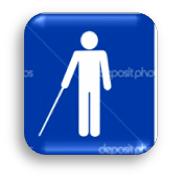 Инвалиды с на-Для инвалидов с нарушениями опорно-Для инвалидов с нарушениями опорно-Для инвалидов с нарушениями опорно-Для инвалидов с нарушениями опорно-рушениямидвигательногодвигательногоаппаратабарьерамиопорно-различной  степени  выраженности  мо-различной  степени  выраженности  мо-различной  степени  выраженности  мо-различной  степени  выраженности  мо-двигательногогут быть:аппарата1) для лиц, передвигающихся самостоя-1) для лиц, передвигающихся самостоя-1) для лиц, передвигающихся самостоя-1) для лиц, передвигающихся самостоя-тельно с помощью тростей, костылей,тельно с помощью тростей, костылей,тельно с помощью тростей, костылей,тельно с помощью тростей, костылей,опор  –  пороги,  ступени,  неровное,опор  –  пороги,  ступени,  неровное,опор  –  пороги,  ступени,  неровное,опор  –  пороги,  ступени,  неровное,скользкое покрытие, неправильно уста-скользкое покрытие, неправильно уста-скользкое покрытие, неправильно уста-скользкое покрытие, неправильно уста-новленные пандусы, отсутствие поруч-новленные пандусы, отсутствие поруч-новленные пандусы, отсутствие поруч-новленные пандусы, отсутствие поруч-ней,  отсутствие  мест  отдыха  на  путиней,  отсутствие  мест  отдыха  на  путиней,  отсутствие  мест  отдыха  на  путиней,  отсутствие  мест  отдыха  на  путидвижения и др. физические барьеры;движения и др. физические барьеры;движения и др. физические барьеры;движения и др. физические барьеры;2) для лиц, не действующих руками –2) для лиц, не действующих руками –2) для лиц, не действующих руками –2) для лиц, не действующих руками –препятствия при выполнении действийпрепятствия при выполнении действийпрепятствия при выполнении действийпрепятствия при выполнении действийруками   (открывание  дверей,   снятиеруками   (открывание  дверей,   снятиеруками   (открывание  дверей,   снятиеруками   (открывание  дверей,   снятиеодеждыи  обуви  и  т.д.,  пользованиеи  обуви  и  т.д.,  пользованиеи  обуви  и  т.д.,  пользованиекраном, клавишами и др.), отсутствиекраном, клавишами и др.), отсутствиекраном, клавишами и др.), отсутствиекраном, клавишами и др.), отсутствиепомощи на объекте социальной инфра-помощи на объекте социальной инфра-помощи на объекте социальной инфра-помощи на объекте социальной инфра-структуры для осуществления действийструктуры для осуществления действийструктуры для осуществления действийструктуры для осуществления действийруками.руками.СИнвалиды с на-Для  инвалидов  с  нарушениями  зренияДля  инвалидов  с  нарушениями  зренияДля  инвалидов  с  нарушениями  зренияДля  инвалидов  с  нарушениями  зрениярушениями зре-барьерами  различной  степени  выра-барьерами  различной  степени  выра-барьерами  различной  степени  выра-барьерами  различной  степени  выра-нияженности  могут  быть  отсутствие  так-женности  могут  быть  отсутствие  так-женности  могут  быть  отсутствие  так-женности  могут  быть  отсутствие  так-тильных  указателей,  в  том  числе  на-тильных  указателей,  в  том  числе  на-тильных  указателей,  в  том  числе  на-тильных  указателей,  в  том  числе  на-правления движения,правления движения,информационныхинформационныхуказателей, преграды на пути движенияуказателей, преграды на пути движенияуказателей, преграды на пути движенияуказателей, преграды на пути движения(стойки,  колонны,  углы,  стеклянные(стойки,  колонны,  углы,  стеклянные(стойки,  колонны,  углы,  стеклянные(стойки,  колонны,  углы,  стеклянныедвери без контрастного обозначения идвери без контрастного обозначения идвери без контрастного обозначения идвери без контрастного обозначения идр.); неровное, скользкое покрытие, от-др.); неровное, скользкое покрытие, от-др.); неровное, скользкое покрытие, от-др.); неровное, скользкое покрытие, от-сутствие помощи на объекте социаль-сутствие помощи на объекте социаль-сутствие помощи на объекте социаль-сутствие помощи на объекте социаль-нойинфраструктурыдляполученияинформации и ориентации и др.информации и ориентации и др.информации и ориентации и др.информации и ориентации и др.ГИнвалиды с на-Для  инвалидов  с  нарушениями  слухаДля  инвалидов  с  нарушениями  слухаДля  инвалидов  с  нарушениями  слухаДля  инвалидов  с  нарушениями  слухарушениями слухабарьерами  различной  степени  выра-барьерами  различной  степени  выра-барьерами  различной  степени  выра-барьерами  различной  степени  выра-женности  могут  быть  отсутствие  зри-женности  могут  быть  отсутствие  зри-женности  могут  быть  отсутствие  зри-женности  могут  быть  отсутствие  зри-тельной информации, в том числе прительной информации, в том числе прительной информации, в том числе прительной информации, в том числе причрезвычайных  ситуацияхчрезвычайных  ситуацияхчрезвычайных  ситуацияхна  объектесоциальной  инфраструктуры,  отсутст-социальной  инфраструктуры,  отсутст-социальной  инфраструктуры,  отсутст-социальной  инфраструктуры,  отсутст-вие  возможности  подключения  совре-вие  возможности  подключения  совре-вие  возможности  подключения  совре-вие  возможности  подключения  совре-менных технических средств реабили-менных технических средств реабили-менных технических средств реабили-менных технических средств реабили-тации (слуховых аппаратов) к системамтации (слуховых аппаратов) к системамтации (слуховых аппаратов) к системамтации (слуховых аппаратов) к системаминформации  (например,  через  индук-информации  (например,  через  индук-информации  (например,  через  индук-информации  (например,  через  индук-ционные петли), электромагнитные по-ционные петли), электромагнитные по-ционные петли), электромагнитные по-ционные петли), электромагнитные по-мехи  при  проходе  через  турникеты,мехи  при  проходе  через  турникеты,мехи  при  проходе  через  турникеты,мехи  при  проходе  через  турникеты,средства контроля для лиц с кохлеар-средства контроля для лиц с кохлеар-средства контроля для лиц с кохлеар-средства контроля для лиц с кохлеар-ными  имплантами,  отсутствие  сурдо-ными  имплантами,  отсутствие  сурдо-ными  имплантами,  отсутствие  сурдо-ными  имплантами,  отсутствие  сурдо-переводчика, тифлосурдопереводчика ипереводчика, тифлосурдопереводчика ипереводчика, тифлосурдопереводчика ипереводчика, тифлосурдопереводчика идр. информационные барьеры.др. информационные барьеры.др. информационные барьеры.др. информационные барьеры.УИнвалиды с на-Для инвалидов с нарушениями умствен-Для инвалидов с нарушениями умствен-Для инвалидов с нарушениями умствен-Для инвалидов с нарушениями умствен-рушенияминогоразвития  барьерамиразвития  барьерамиразличнойумственного раз-степени выраженности могут быть от-степени выраженности могут быть от-степени выраженности могут быть от-степени выраженности могут быть от-витиясутствие  понятной  для  усвоения  ин-сутствие  понятной  для  усвоения  ин-сутствие  понятной  для  усвоения  ин-сутствие  понятной  для  усвоения  ин-формации  на  объекте  социальной  ин-формации  на  объекте  социальной  ин-формации  на  объекте  социальной  ин-формации  на  объекте  социальной  ин-фраструктуры,  отсутствие  помощи  нафраструктуры,  отсутствие  помощи  нафраструктуры,  отсутствие  помощи  нафраструктуры,  отсутствие  помощи  наобъекте  социальнойобъекте  социальнойинфраструктурыинфраструктурыдля получения информации и ориента-для получения информации и ориента-для получения информации и ориента-для получения информации и ориента-ции и др.ции и др.Наличие приспособленной входнойгруппы здания для инвалидов (устройства и приспособления)Ступени и площадка входа в здание сПротивоскользящим покрытием.Входные  двери  не имеют порогов, имеют пиктограмму, оборудованы звонком.Наличие возможностей перемещенияинвалидов  внутри  здания  (приспо-собление коридоров, лестниц и т.д.)В здании оборудованы зоны отдыха для облегченияпередвижения  маломобильных  группнаселения. В Центре  работает  социальный  пункт  проката технических средств  реабилитации,  адаптации  и ухода (3 кабинет).Наличие специально оборудованныхсанитарно-гигиенических помещенийдля   инвалидов   (перила,   поручни,специализированное сантехническоеоборудование и т.д.)В здании Центра находится  санитарно-гигиеническая  комната,обозначенная пиктограммой. Комната оснащена  санитарно-техническим оборудованием.Оснащение	зданий	и  сооруженийсистемами	противопожарной  сигнализации и оповещения с дублирую-щими световыми устройствами	Все  помещения  оснащены  противо-пожарной  звуковой  сигнализацией  соповещением людей при пожаре.Оснащение зданий информационными устройствами, табло с тактильной(пространственно-рельефной)информацией и др.Размещены  стенды  с доступной  информацией  о  социальных услугах. Все названия и номера помещений Центра дублируются пиктограммами и тактильными табличками, выполненными шрифтом Брайля.ИСПОЛЬЗУЙТЕИЗБЕГАЙТЕслова и понятия, не создающиеслов и понятий, создающихстереотипы:стереотипы:Человек с инвалидностьюЧеловек с ограниченными возможно-стями,Больной,Искалеченный, покалеченный,Неполноценный, калека,с дефектом здоровья, с недостаткомздоровьяПри сравнении людей с инвалидностью и без инвалидности:При сравнении людей с инвалидностью и без инвалидности:Не инвалид, человек без инвалидно-Нормальный / здоровыйстиЧеловек, использующий инвалид-Прикованный к инвалидной коляскеную коляскуПаралитикЧеловек на коляскеПарализованныйЧеловек с парализованными ногами«Колясочник» – приемлемо в средеобщения людей с инвалидностьюВрожденная инвалидностьВрожденный дефект (увечье) несчастьеИнвалид с детстваИмеет ДЦП (детский церебральныйСтрадает ДЦПпаралич)Болеет ДЦПЧеловек (ребенок, дети) с ДЦП«Дэцэпэшник»Человек, перенесший полиомиелит /Страдает от полиомиелита / от послед-имеет инвалидность в результате…ствий полиомиелитаЧеловек, который перенес болезнь /Жертва болезнистал инвалидом в результате…Человек с особенностями развития /Отсталый, умственно неполноценный, сс особенностями в развитиизадержкой / отставанием в развитии, сЧеловек с ментальной инвалидно-интеллектуальной недостаточностью, сстью, с особенностями ментальногоумственной отсталостьюразвитияИмбецил, дебилРебенок с особенностями развитияСлабоумный, «тормоз», с задержкой /отставанием в развитииДети с инвалидностьюДети-инвалидыДети с особыми образовательнымиШкольники-инвалидыпотребностямиЧеловек с синдромом ДаунаС болезнью ДаунаРебенок (дети) с синдромом Дауна«Даун», «монголоид»«Даунята» (о детях с синдромом Дауна)Человек с эпилепсиейЭпилептик, припадочныйСтрадающий эпилептическими припад-камиЧеловек с особенностями психиче-Псих, сумасшедшийского развитияЛюди с психиатрическими проблемами,Человек с особенностями душевногоДушевнобольные люди,или эмоционального развитияЛюди с душевным или эмоциональнымрасстройствомНезрячий, слабовидящий человек, сСлепой, совершенно слепойинвалидностью по зрениюНеслышащий / глухой слабослыша-Глухой как пеньщий человек, с инвалидностью поЧеловек с нарушением слухаслуху, пользующийся жестовой ре-Человек (ребенок) с остатками слухачьюГлухонемой